 INDICE MODULISTICA BES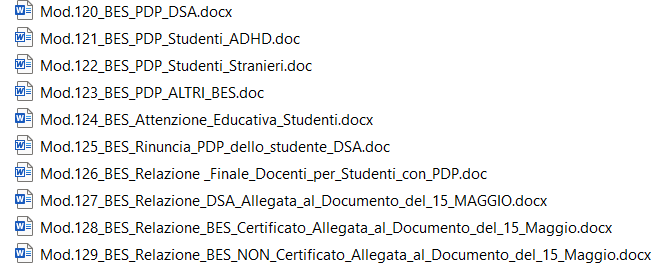 